     MLADINSKI ODSEK            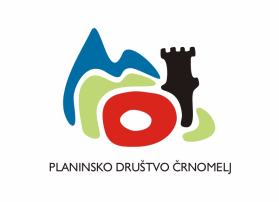 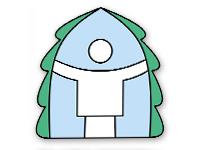 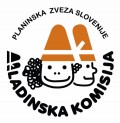 VABILO NA ZIMSKI POHOD s prenočevanjem NA MIRNI GORIv petek, 16. januarja, in soboto, 17. marca 2018V petek se zberemo ob 16. uri  pred OŠ Loka. S starši se bomo dogovorili, kdo bo peljal do Vrčic, kjer se bo začel naš pohod. Šli bomo skozi vas Blatnik, nato pa po gozdu po planinski poti do bivše kočevarske vasi Škrilj, kjer bomo imeli krajši postanek. Po kratkem vzponu bomo pri planinskem domu na Mirni gori. Hoje bo skupaj okoli dve uri. Ker se bomo zadnji del vzpenjali v temi, so obvezne čelne ali ročne svetilke.V domu se bomo preobuli (copate imejte s sabo), se namestili po sobah in povečerjali. Po večerji bo sledila planinska šola: pozimi v hribih (oprema, gibanje) in prva pomoč pozimi, vozli. Sledil bo zabavni-družabni večer. Spat bomo šli ob 21. uri.Vstajanje ob 8. uri, zajtrk. V dragi za planinskim domom se bomo sankali in igrali na snegu. Ogledali si bomo okolico doma in vrh Mirne gore.Ob 11. uri bomo sestopili po gozdni učni poti na Planino, nato po cesti do Kleča in na izhodišče Vrčice, kjer nas bodo ob 13. uri počakali starši. Izlet je primeren za otroke od 2. razreda dalje. OPREMA: planinski čevlji, v poštev pridejo tudi zimski uhojeni čevlji; oblačila primerna zimskim razmeram in mrazu: kapa in rokavice, oblačila za preoblačenje v planinskem domu. Dnevnik mladega planinca, denar, prva pomoč. Pijača naj bo v pollitrni plastenki. Ne pozabimo vrečko za smeti. Za spanje si vzemite trenirko, majico. V nahrbtniku naj bo kakšen priboljšek…OTROCI NAJ SI DOMA OPREMO V NAHRBTNIK ZLOŽIJO SAMI, DA BODO VEDELI, KAJ IN KJE IMAJO S SEBOJ. Telefoni niso zaželeni in potrebni. Če bo potrebno, vas pokličemo vodniki in mentorji.STROŠEK: 15 €, večerja (palačinke na različne načine), spanje v sobah, samopostrežni zajtrk in čaj ali bela kava. Razliko do polne cene krije PD Črnomelj. Na pohodu boste plačali članarino, ki znaša 7 evrov, saj je pohod le za mlade člane planinskega društva Črnomelj.Z vami gremo vodniki PD Črnomelj. Več informacij dobite pri vodnikih: Janez Jerman, 041 392 552; Sandi Kozan, 040 576 101, Zdravko Kunič: 040 366 200.- - - - - - - - - - - - - - - - - - - - - - - - - - - - - - - - - - - - - - - - - - - - - - - - - - - - - - - - - - - - - - - - - - - - - --------------------------------------------------------------- -  PRIJAVNICASpodaj podpisani/a _________________________________  prijavljam na pohod in prenočevanje na Mirni gori, v petek, 16., in soboto, 17. marca 2018,svojega otroka______________________________ učenca/ko iz  _______ razreda.  Starši, denar, izročite vodnikom na izhodišču.Učenci/ke, do četrtka, 15. 3. 2018, prinesite prijavnico v tajništvo. Sonja Jerman, 041 607 085; Zdravko Kunič: 040 366 200, Sandi Kozan, 040 576 101; Janez Jerman, 041 392 552Črnomelj, 13. 3. 2018        Podpis staršev                    in                       telefon_____________________________  _________________________